О выявлении правообладателей ранее учтенного объекта недвижимости	В соответствии со статьей 69.1 Федерального закона от 13 июля 2015 года № 218-ФЗ «О государственной регистрации недвижимости», в результате проведения мероприятий по выявлению правообладателей ранее учтенных объектов недвижимости:1. Определить Рудаканова Василия Николаевича, 02.01.1961 года рождения, место рождения село Лабазы Курманаевского района Оренбургской области, паспорт гражданина Российской Федерации серия 53 09 № 915786, выдан Отделом УФМС России по Оренбургской области в Дзержинском районе, дата выдачи 26.01.2010 года, код подразделения 560-001, СНИЛС 056-274-204 54, зарегистрированного по месту жительства: Оренбургская область, Курманаевский район, село Лабазы, улица Чапаева, дом № 9; Рудаканову Ольгу Васильевну, 28.04.1986 года рождения, место рождения село Лабазы Курманаевского района Оренбургской области, паспорт гражданина Российской Федерации серия 53 05 № 409821, выдан ОВД Курманаевского района Оренбургской области, дата выдачи 12.12.2006 года, код подразделения 562-023, СНИЛС 146-181-041 41, зарегистрированную по месту жительства: Оренбургская область, Курманаевский район, село Лабазы, улица Чапаева, дом № 9; Рудаканова Александра Васильевича, 04.12.1987 года рождения, место рождения село Лабазы Курманаевского района Оренбургской области, паспорт гражданина Российской Федерации серия 53 14 № 479057, выдан ТП УФМС России по Оренбургской области в Курманаевском районе, дата выдачи 13.11.2014 года, код подразделения 560-036, СНИЛС 133-919-763 84, зарегистрированного по месту жительства: Оренбургская область, Курманаевский район, село Лабазы, улица Чапаева, дом № 9, Рудаканову Надежду Васильевну, 01.03.1989 года рождения, место рождения село Лабазы Курманаевского района Оренбургской области, паспорт гражданина Российской Федерации серия 53 08 № 777328, выдан ОВД Курманаевского района Оренбургской области, дата выдачи 20.03.2009 года, код подразделения 560-036, СНИЛС 133-919-764 85, зарегистрированную по месту жительства: Оренбургская область, Курманаевский район, село Лабазы, улица Чапаева, дом № 9, в качестве правообладателей в отношении земельного участка с кадастровым номером 56:16:1204001:400, расположенного по адресу: обл. Оренбургская, р-н Курманаевский, с. Лабазы, улица Чапаева, дом № 9, владеющих данным земельным участком.2.	1/4 доли Рудаканова Василия Николаевича, 1/4 доли Рудакановой Ольги Васильевны, 1/4 доли Рудаканова Александра Васильевича, ¼ Рудакановой Надежды Васильевны выявлены в качестве правообладателей на указанный в пункте 1 настоящего постановления земельный участок на основании выписки из похозяйственной книги № 6,от 1997-2001, лицевой счет № 83.3. Делопроизводителю администрации муниципального образования Лабазинский сельсовет Курманаевского района Оренбургской области осуществить действия по передаче необходимых изменений в сведения Единого государственного реестра недвижимости.	4. Контроль за выполнением данного постановления оставляю за собой.	5. Постановление вступает в силу после официального опубликования в газете «Лабазинский вестник» и подлежит размещению на официальном сайте муниципального образования Лабазинский сельсовет Курманаевского района Оренбургской области.Глава муниципального образования                                          В.А.ГражданкинРазослано: в дело, администрации района, прокурору района__________________________________________________________________УведомлениеОдин экземпляр настоящего постановления получен мною лично «___»_________2023г._______________   _____________________________________________________________      (подпись)                                    (Фамилия, имя, отчество полностью)Один экземпляр настоящего постановления получен мною лично «___»_________2023г._______________   _____________________________________________________________      (подпись)                                    (Фамилия, имя, отчество полностью)Один экземпляр настоящего постановления получен мною лично «___»_________2023г._______________   _____________________________________________________________      (подпись)                                    (Фамилия, имя, отчество полностью)Один экземпляр настоящего постановления получен мною лично «___»_________2023г._______________   _____________________________________________________________      (подпись)                                    (Фамилия, имя, отчество полностью)ВЫПИСКА
из похозяйственной книги о наличии у гражданина права
на земельный участокНастоящая выписка из похозяйственной книги подтверждает, что гражданину:
Рудаканову Василию Николаевичу(фамилия, имя, отчество полностью)место рождения село Лабазы Курманаевского района Оренбургской областидокумент, удостоверяющий личность,  паспорт гражданина Российской Федерации(вид документа, удостоверяющего личность)Отделом УФМС России по Оренбургской области в Дзержинском районе,(наименование органа, выдавшего документ, удостоверяющий личность)проживающему по адресу: 461081. Оренбургская область, Курманаевский район, село Лабазы, улица Чапаева, дом № 9(адрес постоянного места жительства или преимущественного пребывания)принадлежит на праве общей долевой собственности по1/4 доли каждому(вид права, на котором гражданину принадлежит земельный участок)земельный участок, предоставленный для ведения личного подсобного хозяйства,
расположенный по адресу 461081. Оренбургская область, Курманаевский район, село Лабазы, улица Чапаева, дом № 9 яназначение земельного участка   земли населенных пунктов		,(указывается категория земель – земли поселений (для приусадебного участка) или земли сельскохозяйственного назначения (для полевого участка))о чем в похозяйственной книге  № 6, стр.160 на 01.01.1997-2002г.г лицевой счет № 83(реквизиты похозяйственной книги: номер, дата началаадминистрация муниципального образованияи окончания ведения книги, наименование органа, осуществлявшего ведение похозяйственной книги)(реквизиты документа, на основании которого в похозяйственную книгу внесена запись о наличии у гражданина права на земельный участок (указывается при наличии сведений в похозяйственной книге))Глава муниципального образования                                                                 В.А.ГражданкинВЫПИСКА
из похозяйственной книги о наличии у гражданина права
на земельный участокНастоящая выписка из похозяйственной книги подтверждает, что гражданке:
Рудакановой Ольге Васильевне(фамилия, имя, отчество полностью)место рождения село Лабазы Курманаевского района Оренбургской областидокумент, удостоверяющий личность,  паспорт гражданина Российской Федерации(вид документа, удостоверяющего личность)ОВД Курманаевского района Оренбургской области,(наименование органа, выдавшего документ, удостоверяющий личность)проживающему по адресу: 461081. Оренбургская область, Курманаевский район, село Лабазы, улица Чапаева, дом № 9(адрес постоянного места жительства или преимущественного пребывания)принадлежит на праве общей долевой собственности по1/4 доли каждому(вид права, на котором гражданину принадлежит земельный участок)земельный участок, предоставленный для ведения личного подсобного хозяйства,
расположенный по адресу 461081. Оренбургская область, Курманаевский район, село Лабазы, улица Чапаева, дом № 9 яназначение земельного участка   земли населенных пунктов		,(указывается категория земель – земли поселений (для приусадебного участка) или земли сельскохозяйственного назначения (для полевого участка))о чем в похозяйственной книге  № 6, стр.160 на 01.01.1997-2002г.г лицевой счет № 83(реквизиты похозяйственной книги: номер, дата началаадминистрация муниципального образованияи окончания ведения книги, наименование органа, осуществлявшего ведение похозяйственной книги)(реквизиты документа, на основании которого в похозяйственную книгу внесена запись о наличии у гражданина права на земельный участок (указывается при наличии сведений в похозяйственной книге))Глава муниципального образования                                                                 В.А.ГражданкинВЫПИСКА
из похозяйственной книги о наличии у гражданина права
на земельный участокНастоящая выписка из похозяйственной книги подтверждает, что гражданину:
Рудаканову Александру Васильевичу(фамилия, имя, отчество полностью)место рождения село Лабазы Курманаевского района Оренбургской областидокумент, удостоверяющий личность,  паспорт гражданина Российской Федерации(вид документа, удостоверяющего личность)ТП УФМС России по Оренбургской области в Курманаевском районе,(наименование органа, выдавшего документ, удостоверяющий личность)проживающему по адресу: 461081. Оренбургская область, Курманаевский район, село Лабазы, улица Чапаева, дом № 9(адрес постоянного места жительства или преимущественного пребывания)принадлежит на праве общей долевой собственности по1/4 доли каждому(вид права, на котором гражданину принадлежит земельный участок)земельный участок, предоставленный для ведения личного подсобного хозяйства,
расположенный по адресу 461081. Оренбургская область, Курманаевский район, село Лабазы, улица Чапаева, дом № 9 яназначение земельного участка   земли населенных пунктов		,(указывается категория земель – земли поселений (для приусадебного участка) или земли сельскохозяйственного назначения (для полевого участка))о чем в похозяйственной книге  № 6, стр.160 на 01.01.1997-2002г.г лицевой счет № 83(реквизиты похозяйственной книги: номер, дата началаадминистрация муниципального образованияи окончания ведения книги, наименование органа, осуществлявшего ведение похозяйственной книги)(реквизиты документа, на основании которого в похозяйственную книгу внесена запись о наличии у гражданина права на земельный участок (указывается при наличии сведений в похозяйственной книге))Глава муниципального образования                                                                 В.А.ГражданкинВЫПИСКА
из похозяйственной книги о наличии у гражданина права
на земельный участокНастоящая выписка из похозяйственной книги подтверждает, что гражданке:
Рудакановой Надежде Васильевне(фамилия, имя, отчество полностью)место рождения село Лабазы Курманаевского района Оренбургской областидокумент, удостоверяющий личность,  паспорт гражданина Российской Федерации(вид документа, удостоверяющего личность)ОВД Курманаевского района Оренбургской области,(наименование органа, выдавшего документ, удостоверяющий личность)проживающему по адресу: 461081. Оренбургская область, Курманаевский район, село Лабазы, улица Чапаева, дом № 9(адрес постоянного места жительства или преимущественного пребывания)принадлежит на праве общей долевой собственности по1/4 доли каждому(вид права, на котором гражданину принадлежит земельный участок)земельный участок, предоставленный для ведения личного подсобного хозяйства,
расположенный по адресу 461081. Оренбургская область, Курманаевский район, село Лабазы, улица Чапаева, дом № 9 яназначение земельного участка   земли населенных пунктов		,(указывается категория земель – земли поселений (для приусадебного участка) или земли сельскохозяйственного назначения (для полевого участка))о чем в похозяйственной книге  № 6, стр.160 на 01.01.1997-2002г.г лицевой счет № 83(реквизиты похозяйственной книги: номер, дата началаадминистрация муниципального образованияи окончания ведения книги, наименование органа, осуществлявшего ведение похозяйственной книги)(реквизиты документа, на основании которого в похозяйственную книгу внесена запись о наличии у гражданина права на земельный участок (указывается при наличии сведений в похозяйственной книге))Глава муниципального образования                                                                 В.А.Гражданкин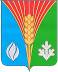 АдминистрацияМуниципального образованияЛабазинский сельсоветКурманаевского районаОренбургской областиПОСТАНОВЛЕНИЕ30.11.2023 № 138-пАдминистрацияМуниципального образованияЛабазинский сельсоветКурманаевского районаОренбургской областиул.Ленина, д.61.с.Лабазы461081 тел.: 3-31-3530.11.2023 № 399дата рождения “02”января1961 г.,53 09 915786выдан “26”январяг.2010(серия, номер)общей площадью2330,0 кв.м, кадастровый номер56:16:1204001:400,“01”января 1997 г. сделана запись на основанииотсутствуетАдминистрацияМуниципального образованияЛабазинский сельсоветКурманаевского районаОренбургской областиул.Ленина, д.61.с.Лабазы461081 тел.: 3-31-3530.11.2023 № 400дата рождения “28”апреля1986 г.,53 05 409821выдан “12”декабряг.2006(серия, номер)общей площадью2330,0 кв.м, кадастровый номер56:16:1204001:400,“01”января 1997 г. сделана запись на основанииотсутствуетАдминистрацияМуниципального образованияЛабазинский сельсоветКурманаевского районаОренбургской областиул.Ленина, д.61.с.Лабазы461081 тел.: 3-31-3530.11.2023 № 401дата рождения “04”декабря1987 г.,53 14 479057выдан “13”ноябряг.2014(серия, номер)общей площадью2330,0 кв.м, кадастровый номер56:16:1204001:400,“01”января 1997 г. сделана запись на основанииотсутствуетАдминистрацияМуниципального образованияЛабазинский сельсоветКурманаевского районаОренбургской областиул.Ленина, д.61.с.Лабазы461081 тел.: 3-31-3530.11.2023 № 402дата рождения “01”марта1989 г.,53 08 777328выдан “20”мартаг.2009(серия, номер)общей площадью2330,0 кв.м, кадастровый номер56:16:1204001:400,“01”января 1997 г. сделана запись на основанииотсутствует